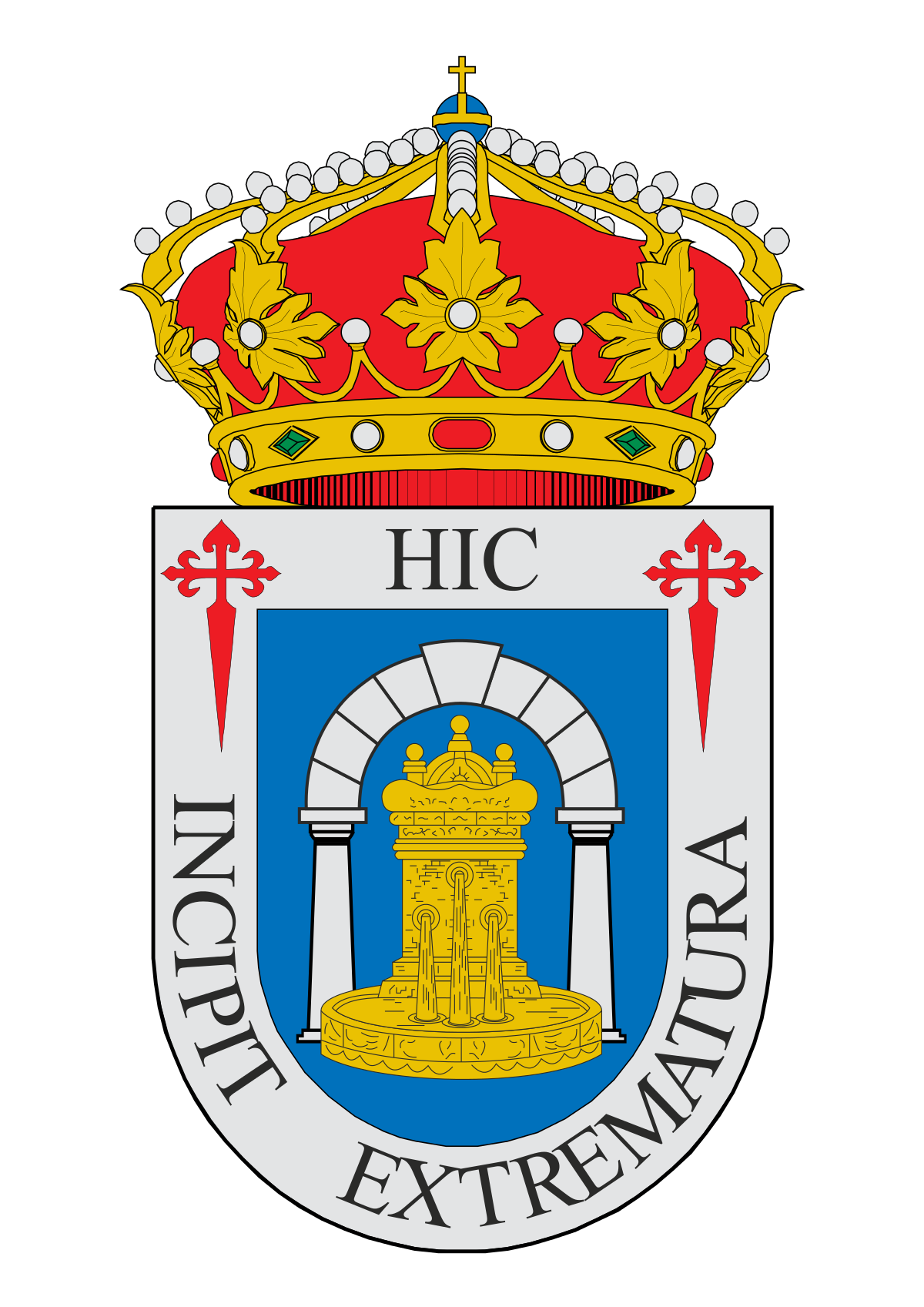                                                                           Ayuntamiento de Fuente del Arco (Badajoz)                                                                                                                                                            Plaza España 1, 06980 Fuente del Arco06980 Badajoz                                                                                                                                                                                    Tfno: 924878001 – WhatsApp: 620776078                                                                                                                     ayuntamiento@fuentedelarco.es        Web:fuentedelarco.orgSOLICITUD EJERCICIO DE DERECHOS(Protección de datos)                   ACCESO  	         	RECTIFICACIÓN			OPOSICIÓN  		SUPRESIÓN (olvido)		LIMITACIÓN                 PORTABILIDAD	       A NO SER OBJETO DE DECISIONES INDIVIDUALES AUTOMATIZADAS (incluida la elaboración de perfiles)El/La afectado/a por medio del presente escrito, SOLICITA:Que se proceda a la tramitación y gestión de los derechos relativos a los datos personales, que se realice en el plazo legalmente establecido des - de la recepción de esta solicitud y que la estimación o desestimación sea notificada al afectado/a a través del siguiente medio:Medios electrónicos	Comunicación en papelEn Badajoz, a	de 20Protección de datos:Firma.:En cumplimiento de la Ley Orgánica 3/2018 y del Reglamento (UE) 2016/679, sus datos personales serán tratados por el Excmo. Ayuntamiento de Fuente del Arco a los efectos de la atención a los derechos de las personas en protección de datos. La legitimación para el tratamiento es el cumplimiento de una obligación legal. Éstos no serán comunicados a terceros, salvo obligación legal, ni serán objeto de transferencia. Tiene derecho de acceso, rectificación, supresión y portabilidad de sus datos, de limitación y oposición a su tratamiento, así como a no ser objeto de decisiones individuales automatizadas, cuando procedan, ante el Excmo. Ayuntamiento de Fuente del Arco . Podrá ejercitarlos, a través del trámite "solicitud ejercicio de derechos (protección de datos)" en la sede electrónica (https://sede.fuentedelarco.es); o mediante formulario disponible al efecto ante la Oficina de Atención a la Ciudadanía, presencial o por correo postal (Plaza de España 1, 06980 Fuente del Arco, Badajoz); también a través del Delegado de Protección de Datos, al domicilio citado, o mediante correo electrónico ayuntamiento@fuentedelarco.es. Además, tiene derecho a reclamar ante la Agencia Española de Protección de Datos (https://sedeagpd.gob.es/sede-electronica-web/ ) cualquier hecho que considere una violación de sus derechos. Puede consultar nuestra política de protección de datos en https://fuentedelarco.org/proteccion-de-datos/. Para información adicional y detallada sobre esta actividad concreta de tratamiento consulte nuestro Registro de Actividades de Tratamiento (RAT-DIP-R-061).ILMO. SR. ALCALDESA EXCMO. AYUNTAMIENTO DE FUENTE DEL ARCO2.DATOS DEL TITULARDATOS DEL TITULARDATOS DEL TITULARDATOS DEL TITULARDATOS DEL TITULARDATOS DEL TITULARDATOS DEL TITULARDATOS DEL TITULARDATOS DEL TITULARNombreApellidosDNIDomicilio	C. PostalMunicipio	ProvinciaDomicilio	C. PostalMunicipio	ProvinciaDomicilio	C. PostalMunicipio	ProvinciaDomicilio	C. PostalMunicipio	ProvinciaDomicilio	C. PostalMunicipio	ProvinciaDomicilio	C. PostalMunicipio	ProvinciaDomicilio	C. PostalMunicipio	ProvinciaDomicilio	C. PostalMunicipio	ProvinciaDomicilio	C. PostalMunicipio	ProvinciaDomicilio	C. PostalMunicipio	ProvinciaCorreo electrónicoCorreo electrónicoTeléfono/móvil (opcional)Teléfono/móvil (opcional)3.DATOS DEL REPRESENTANTE (deberá aportar el documento acreditativo que justifique la representación).DATOS DEL REPRESENTANTE (deberá aportar el documento acreditativo que justifique la representación).DATOS DEL REPRESENTANTE (deberá aportar el documento acreditativo que justifique la representación).DATOS DEL REPRESENTANTE (deberá aportar el documento acreditativo que justifique la representación).DATOS DEL REPRESENTANTE (deberá aportar el documento acreditativo que justifique la representación).DATOS DEL REPRESENTANTE (deberá aportar el documento acreditativo que justifique la representación).DATOS DEL REPRESENTANTE (deberá aportar el documento acreditativo que justifique la representación).NombreApellidosDNIDomicilio	C. PostalMunicipio	ProvinciaCorreo electrónico	Teléfono/móvil (opcional)Domicilio	C. PostalMunicipio	ProvinciaCorreo electrónico	Teléfono/móvil (opcional)Domicilio	C. PostalMunicipio	ProvinciaCorreo electrónico	Teléfono/móvil (opcional)Domicilio	C. PostalMunicipio	ProvinciaCorreo electrónico	Teléfono/móvil (opcional)Domicilio	C. PostalMunicipio	ProvinciaCorreo electrónico	Teléfono/móvil (opcional)Domicilio	C. PostalMunicipio	ProvinciaCorreo electrónico	Teléfono/móvil (opcional)Domicilio	C. PostalMunicipio	ProvinciaCorreo electrónico	Teléfono/móvil (opcional)Domicilio	C. PostalMunicipio	ProvinciaCorreo electrónico	Teléfono/móvil (opcional)Motivo de la representación (opcional)Motivo de la representación (opcional)4.4.HECHOS Y RAZONES (para que su solicitud pueda ser atendida de modo ágil, le recomendamos que haga referencia al tratamiento, al área o servicio que realizó el tratamiento o con la que mantuvo su relación, o el tipo de relación que dio lugar al tratamiento).HECHOS Y RAZONES (para que su solicitud pueda ser atendida de modo ágil, le recomendamos que haga referencia al tratamiento, al área o servicio que realizó el tratamiento o con la que mantuvo su relación, o el tipo de relación que dio lugar al tratamiento).